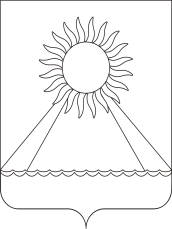 РОССИЙСКАЯ ФЕДЕРАЦИЯЧЕЛЯБИНСКАЯ ОБЛАСТЬАРГАЯШСКИЙ МУНИЦИПАЛЬНЫЙ РАЙОНАДМИНИСТРАЦИЯ АРГАЯШСКОГО СЕЛЬСКОГО ПОСЕЛЕНИЯРАСПОРЯЖЕНИЕ«___»_______2017 г. №____			   с.АргаяшО проведении весенних субботниковпо санитарной очистке территорииАргаяшского сельского поселенияВ целях очистки территории Аргаяшского сельского поселения от зимних накоплений мусора в соответствии с Законом Челябинской области №584-ЗО от 27.05.2010 г.. Об административных правонарушениях в Челябинской области и Правилами благоустройства Аргаяшского сельского поселения:Обязать руководителей предприятий, учреждений, организаций всех форм собственности, жителей села Аргаяш до 30 апреля 2017 года провести весенние субботники по санитарной очистке прилегающих территории, согласно Правилам благоустройства Аргаяшского сельского поселения.Лицам, уполномоченным составлять протоколы об административных правонарушениях, предусмотренных законом Челябинской области от 27.05.2010 №583-ЗО на период с 1 по 30 апреля еженедельно по пятницам организовать выезды, в целях выявления нарушений Правил благоустройства Аргаяшского сельского поселения.Заместителю Главы поселения по управлению муниципальной собственностью, земельным отношениям, вопросам ЖКХ и инфраструктуре Салыкаеву Д.М. опубликовать настоящее распоряжение в средствах массовой информацииКонтроль исполнения настоящего распоряжения оставляю за собой.Глава Аргаяшского сельского поселения				А.З.Ишкильдин